Городское профессиональное сообщество воспитателей дошкольных образовательных организаций города ЧелябинскаМатериалы он-лайн вебинара«Эффективные формы вовлечения родителей в образовательный процесс ДОО в условиях дистанционного обучения»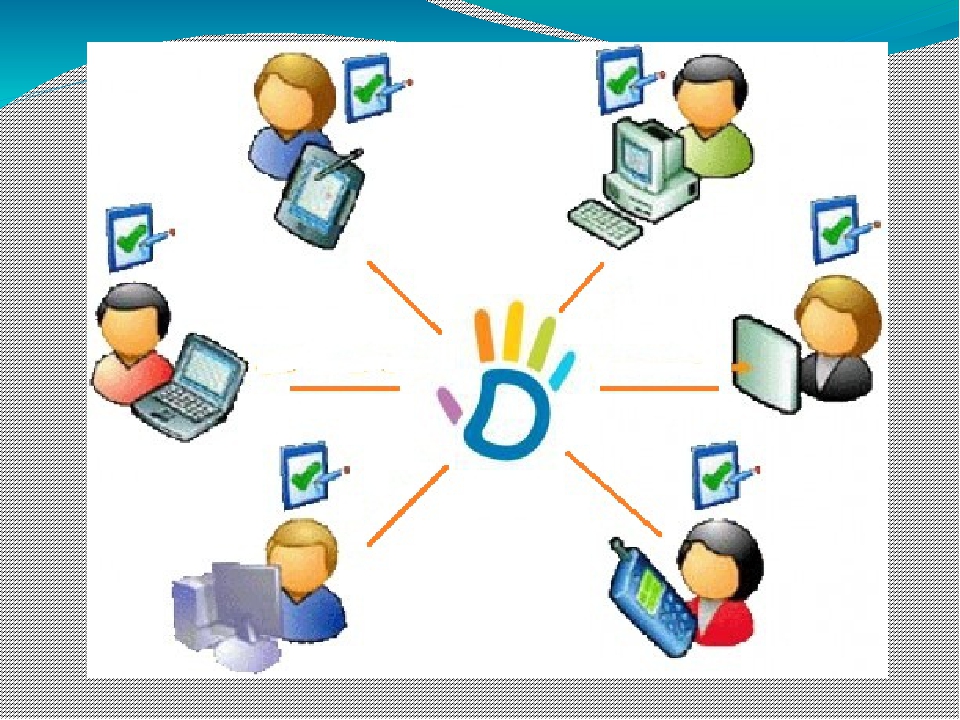 Челябинск, 2020Электронный путеводитель по методическим материалам он-лайн вебинара городского профессионального сообщества воспитателей ДОО г. Челябинска по теме: «Эффективные формы вовлечения родителей в образовательный процесс ДОО в условиях дистанционного обучения». – Челябинск: ГПС воспитателей, 2020. – 27 с.В Путеводителе представлен опыт лучших инновационных практик, реализуемых воспитателями дошкольных образовательных организаций г. Челябинска по теме: «Эффективные формы вовлечения родителей в образовательный процесс ДОО в условиях дистанционного обучения».Опыт работы воспитателей ДОО Калининского районаОпыт работы воспитателей ДОО Курчатовского района   Эффективные формы вовлечения родителей в образовательный процесс ДОО в условиях дистанционного обучения. Гекк Виктория Евгеньевна, воспитатель МБДОУ «ДС № 459 г. Челябинска». Ссылка на видеозапись выступления.Использование цифровых технологий в образовательной деятельности с детьми и родителями. Комплекс дидактических пособий «Познаем окружающий мир вместе». Платкова Елена Олеговна, воспитатель МАДОУ «ДС № 50 г. Челябинска». Ссылка на видеозапись выступления.Использование дистанционных технологий при взаимодействии с семьями воспитанников. Он-лайн проект «Детская академия наук». Егорова Альбина Фанилевна, воспитатель МАДОУ «ДС № 408 г. Челябинска». Ссылка на видеозапись выступления.Опыт работы воспитателей ДОО Ленинского района Формы работы с родителями в дистанционном режиме. Сокарева Ксения Олеговна, воспитатель МБДОУ «Детский сад № 261 г. Челябинска». https://youtu.be/wwvdfdhbvNk Взаимодействие родителей воспитанников и ДОУ через социальные сети. Мухамадеева Евгения Николаевна, воспитатель МБДОУ «Детский сад № 368 г. Челябинска». https://www.youtube.com/watch?v=NEBeJntw1hc&feature=youtu.beМастер-класс для родителей. Техника папье маше в работе с дошкольниками. Семенова Екатерина Юрьевна, воспитатель МБДОУ «ДС № 421 г. Челябинска». https://yadi.sk/i/zgMKPKCTjbRh2gОпыт работы воспитателей ДОО Металлургического района1. Дистанционные формы сотрудничества с семьей. Свиридова Евгения Васильевна, воспитатель МАДОУ «ДС № 36 г. Челябинска».36kashtak74.ru в разделе «Для Вас, родители» http://ds36kashtak74.ru/index.php/konsultatsii-dlya-roditelejи «Дистанционное обучение»Опыт работы воспитателей ДОО Советского районаВовлечение родителей в образовательный процесс МБДОУ «ДС № 5 г. Челябинска», в условиях дистанционного обучения. Использование социальной сети VK (Вконтакте), мессенджера «Viber» и видеохостинга YouTube».  Бастан Лидия Булатовна,  Краснова .Александра Андреевна,  воспитатели; Галимова Елена Викторовна, старший воспитатель МБДОУ «ДС № 5 г. Челябинска».Ссылка на презентацию «Использование VK (Вконтакте)» - https://drive.google.com/file/d/1_-ZEnWKkV6ILBStchSOG0tJrx98fstB8/view?usp=sharing Ссылка на презентацию «Использование видео хостинга «YouTube» - https://drive.google.com/file/d/1wDvTRMXmjNhiDA6X5BYMTot_K6EK5xGi/view?usp=sharing Дистанционные технологии как средство организации единого образовательного пространства «детский сад – семья». Большакова Светлана Сергеевна, Веселова Наталья Владимировна, Гиченко.Лилия Раисовна. воспитатели МБДОУ «ДС № 15 г. Челябинска».  Ссылка  на статью –http://xn--15-6kcpbe8fh.xn--p1ai/%d0%bc%d0%b5%d1%82%d0%be%d0%b4%d0%b8%d1%87%d0%b5%d1%81%d0%ba%d0%b8%d0%b9-%d0%ba%d0%b0%d0%b1%d0%b8%d0%bd%d0%b5%d1%82Ссылка  на занятия – http://xn--15-6kcpbe8fh.xn--p1ai/%d0%be%d0%bd%d0%bb%d0%b0%d0%b9%d0%bd %d0%b7%d0%b0%d0%bd%d1%8f%d1%82%d0%b8%d1%8f )).Ссылка  на рекомендации для родителей – (http://xn--15-6kcpbe8fh.xn--p1ai/%d0%be%d0%bd%d0%bb%d0%b0%d0%b9%d0%bd-%d0%b7%d0%b0%d0%bd%d1%8f%d1%82%d0%b8%d1%8fСсылка на материалы для педагогов -http://xn--15-6kcpbe8fh.xn--p1ai/%d0%bc%d0%b5%d1%82%d0%be%d0%b4%d0%b8%d1%87%d0%b5%d1%81%d0%ba%d0%b8%d0%b9-%d0%ba%d0%b0%d0%b1%d0%b8%d0%bd%d0%b5%d1%82Взаимодействие с родителями через сообщество «ВКонтакте». Сергеева Юлия Владимировна, воспитатель МБДОУ «ДС № 89 г. Челябинска». Взаимодействие с родителями через сообщество «ВКонтакте»  Ссылка на сообщение - http://mbdoyds89.lbihost.ru/wp-content/uploads/sites/66/2020/11/%D0%92%D0%B7%D0%B0%D0%B8%D0%BC%D0%BE%D0%B4%D0%B5%D0%B9%D1%81%D1%82%D0%B2%D0%B8%D0%B5-%D1%81-%D1%80%D0%BE%D0%B4%D0%B8%D1%82%D0%B5%D0%BB%D1%8F%D0%BC%D0%B8-%D0%92%D0%9A.mp4Создание условий для активного включение родителей в образовательный процесс группы для детей с задержкой психического развития с помощью группы «ВКонтакте». Колмыкова Наталья Владимировна, Шевелева Вилия Тарифовна, воспитатели МБДОУ «ДС № 89 г. Челябинска». Ссылка  - https://www.youtube.com/watch?v=Byv002TZE6kСсылка на презентацию к выступлению - https://drive.google.com/file/d/1caUZuFrGSeQu-l3WqirjL95dIaIJq0sr/view?usp=drivesdk      Вовлечение родителей в образовательный процесс ДОУ в условиях дистанционного обучения через использование интернет представительства (блога) группы. Беляева Юлия Борисовна, Пискунова Юлия Рамильевна, воспитатели МБДОУ «ДС № 413 г. Челябинска. Ссылка на выступление – https://cloud.mail.ru/public/5bNW/2JDVZPWfB Ссылка на презентацию - https://cloud.mail.ru/public/5Lb3/52Yq7q6Br Использование обучающих видео роликов для организации образовательной деятельности в домашних условиях с детьми младшего возраста. Гаврилюк Анастасия Васильевна, Клопова Екатерина Викторовна, воспитатели МБДОУ «ДС № 413 г. Челябинска,  Ссылка на выступление – https://cloud.mail.ru/public/5F6X/2CzVxsmMh Ссылка на презентацию – https://www.youtube.com/watch?v=XOyD4h4cWjQ&feature=youtu.be Ссылка на видео - https://www.youtube.com/playlist?list=PLS6HTfuPpUqapEzg9IC8P-5sElmxTzhaL Опыт работы воспитателей ДОО Тракторозаводского районаОпыт работы воспитателей ДОО Центрального районаВидео мастер-класс как эффективная форма вовлечения родителей в образовательный процесс ДОО в условиях дистанционного обучения. Кудрявцева Дарья Владимировна, воспитатель МАДОУ «ДС № 40 г. Челябинска».https://yadi.sk/d/rL244s8qI5s3XwЭффективные формы взаимодействия в триаде воспитатель-родитель-ребенок в рамках дистанционного обучения. Патриотическое воспитание – бессмертный полк». Ташина Наталья Сергеевна, воспитатель МБДОУ «ДС № 403 г. Челябинска». https://cloud.mail.ru/public/38yQ/561E2VUqR Эффективные формы вовлечения родителей в образовательный процесс в ДОО в условиях дистанционного обучения». Викторова Ольга Андреевна, воспитатель МБДОУ «ДС № 35 г. Челябинска»https://yadi.sk/d/hcW2_Cv1PKqWpg?uid=698879921 Дистанционные формы взаимодействия с родителями. Мусаева Маргарита Алиевна, воспитатель МАДОУ «ДС № 23 г. Челябинска»  https://cloud.mail.ru/stock/k817msqRmSmejcHJpNngXVr2/vWzksZdoDaZ/%D0%B4%D0%B8%D1%81%D1%82%20%D1%84%D0%BE%D1%80%D0%BC%D1%8B.mp4Родители всегда онлайн. Габдулина Мария Петровна, воспитатель МБДОУ «ДС № 181 г. Челябинска»https://youtu.be/-dT39fOLwHs  Дистанционные формы взаимодействия с родителями воспитанников. Ведерникова Екатерина Вадимовна, воспитатель МБДОУ ДС №7 СПhttps://cloud.mail.ru/public/XP4j/SU7nceRAR№п/пНазвание, темаФИО полностью, должность, категория, ДОУАннотация выступленияСсылка на выступление1Эффективные формы вовлечения родителей в образовательный процесс ДОО в условиях дистанционного обучения. Интернет - гостиная МАДОУ «ДС№ 482 г. Челябинска»Ковешникова Лина Сергеевна, воспитатель высшей квалификационной категории;Сергеева Наталья Владимировна, воспитатель высшей квалификационной категории;Ковригина Юлия Владимировна, инструктор по физической культуре высшей квалификационной категории МАДОУ «ДС № 482 г. Челябинска»Дистанционное обучение на данный момент является одной из самых актуальных тем в нашем детском саду. Педагогический коллектив под руководством Ю.В. Ковригиной организовали на сайте детского сада Интернет - гостиную.Для родителейРекомендации о создании в домашних условиях среды, способствующей всестороннего развития ребенка, укрепления его здоровья.Советы специалистов по воспитанию и обучению детей в условиях семьи по актуальным темам.Ссылки на полезные ресурсы в сети Интернет.Для детейСодержательные подборки различных детско-взрослых активностей по темам недели, по направлениям детского развития (тексты художественных произведений для чтения детям, презентации, электронные игры, головоломки, раскраски, карты и схемы изготовления поделок и построек, рекомендации по организации и проведению подвижных игр, утренней гимнастики и др).У нас появилась уникальная возможность проводить онлайн-конкурсы, выставки, мастер-класс.В видеоролике представлен опыт работы за 2020 год.Интернет гостиная укрепляет детско-родительские отношения.Востребованность дистанционного образования возрастает, в связи с этим коллектив детского сада продолжает работу в этом направлении.https://www.youtube.com/watch?v=QogqPv5iuAg2Эффективные формы вовлечения родителей в образовательный процесс ДОО в условиях дистанционного обученияЧугунова Ирина Сергеевна, воспитатель первой квалификационной категории МБДОУ «ДС № 9 г. Челябинска»В выступлении раскрыт опыт работы эффективных форм взаимодействия воспитателя с родителями в условиях дистанционного обучения, через различные интернет ресурсы.https://youtu.be/X_qr5dj_SyE3Взаимодействие с семьей посредством проектной деятельности в условиях дистанционного обученияНикитина Людмила Александровна воспитатель высшей квалификационной категории;Трегубова Светлана Геннадьевна воспитатель первой квалификационной категорииМБДОУ "ДС № 454 г. Челябинска"Общение педагогов с родителями воспитанников всегда было и остаётся актуальным вопросом для детских садов. Один из аспектов этого вопроса - поиск действенных путей сотрудничества, в равной степени необходимого педагогам  и родителям. В условиях повышенной готовности речь уже идёт не просто об обмене информацией между родителями и педагогами детских садов о развитии, успехах и трудностях ребёнка, а об активном включение семей в образовательный процесс. Одной из таких эффективных форм взаимодействия ДОО и семьи является проектная деятельность. В работе анонсированы реализованные проекты: «Мои добрые дела», «Птицы прилетели», «День космонавтики», «Быть здоровыми хотим», «Моем руки чисто», «День Победы».http://mbdouds454.lbihost.ru/методический-кабинет/инновации-в-образовании4Использование средств цифровой образовательной среды для вовлечения родителей в образовательный процесс ДОО в условиях дистанционного обученияАнтони Мария Сергеевна, воспитательбез категорииМАДОУ «ДС № 440 г. Челябинска»Вопрос выбора эффективных методов вовлечения родителей в образовательный процесс ДОО является актуальной задачей дошкольного образования. В своей работе с семьями педагоги ДОО всё чаще используют средства информационной образовательной среды, среди которых особой популярностью пользуются социальные сети, различные мессенджеры. Работая над проектом опорной площадки МАДОУ «ДС 440 г. Челябинска», педагоги взяли идею использования для вовлечения родителей в образовательный процесс видеоролики просветительского или информационного характера. С содержанием этих видеоматериалов можно ознакомиться на YouTube канале учреждения. Так, в условиях ограничительных мер, связанных с пандемией коронавируса, выпускной в подготовительных группах прошел в форме дистанта. Был снят видеоролик, в содержание которого вошли выступления детей, родителей и педагогов. Такая форма общения с родителями становится удобной как самим родителям, так и педагогам. Поэтому работа в данном направлении продолжается, и будет направлена на поиски новых тем и вопросов, так интересующих современных родителей. https://youtu.be/U9bSxEnYOss5Эффективные формы вовлечения родителей в образовательный процесс ДОО в условиях дистанционного обученияЛариса Геннадьевна Лазарева, воспитатель, высшей квалификационной категории МБДОУ «ДС № 455 г. Челябинска»В современной социальной и эпидемиологической обстановке дистанционные образовательные технологии стали актуальны и востребованы. Одним из главных инструментом в работе педагогов стали информационные сети, т. е. работа ведется в форме дистанционного взаимодействия с воспитанниками при непосредственном участии родителей. Задача ДОУ состоит в том, чтобы предложить родителям (законным представителям) наиболее разнообразные и эффективные методы и приемы работы с детьми. Благодаря развитию цифровых технологий, в учебной практике появляются новые инструменты и средства, с помощью которых, педагоги могут решать более сложные задачи. Например, блог педагога, который помогает реализовывать оперативную консультативную поддержку родителей и воспитанников.Преимущество использования возможностей блога – это разнообразие современных технологий для его ведения и оформления: картинки по темам, видео и аудиоматериалы.Блог — это ресурс, который «живет», все  время преображается. Ведение педагогом собственного блога может и должно стать способом самовыражения и одним из приемов осознания собственной профессиональной компетентности.https://youtu.be/6nXtVeMrK60 6Дистанционные формы взаимодействия дошкольной образовательной организации с семьейНуранова Сауле Сирикбаевна, воспитатель первой квалификационной категории МБДОУ «ДС № 1 г. Челябинска»       Данная публикация посвящена вопросу дистанционного взаимодействия детского сада и семьи. В материале представлены опыт работы по вовлечению родителей воспитанников в образовательный процесс путем использования сайта группы, видео занятий, видео консультаций, игр-презентаций и других форм дистанционной работы. Материал будет интересен воспитателям, старшим воспитателям, студентам учебных педагогических заведений.https://youtu.be/lJoeSW_JC9w7Интерактивные формы дистанционного взаимодействия педагога с родителями воспитанниковЗалесова Елена Валерьевна, воспитатель первой квалификационной категории воспитатель;Морозова Ольга Евгеньевна, воспитатель высшей квалификационной категории МБДОУ «ДС № 1 г. Челябинска»Современные дистанционные технологии прочно вошли в систему дошкольного образования. В данной публикации описывается практический опыт использования дистанционных технологий в процессе взаимодействия с семьями воспитанников в рамках образовательной деятельности в ДОУ. Раскрываются возможности мессенджера Viber и и официального сайта детского сада. Материал будет интересен воспитателям, старшим воспитателям, студентам учебных педагогических заведений.https://youtu.be/Au1rHUJJORs № п/пТема выступленияФ.И.О. воспитателя, МБДОУСсылка на выступление1.Формы взаимодействия семьи и ДОО в условиях дистанционного обученияДевятова Ксения Михайловна, МБДОУ «ДС № 314 г. Челябинска» СП 2https://drive.google.com/file/d/1PUNIMN4PWhppotcb7kpuMkIZYUGWPZVS/view2.Особенности использования дистанционных технологий во взаимодействии с семьями воспитанниковУшакова Полина Викторовна, МБДОУ «ДС № 221 г. Челябинска»https://drive.google.com/file/d/1LFGsVj3oaUArYYoau_xEQ7d0E1cItklm/view?usp=sharing3.Instagram как современная форма взаимодействияпедагога с родителями.Дудорова Алена Юрьевна МБДОУ «ДС № 351 г. Челябинска»https://drive.google.com/file/d/1f2zexT-R91Ler7bThLdK-tjQS9gawvkk/view?usp=sharing4. Использование программы Leaming App для дистанционного обучения дошкольников»Осипова Ирина Евгеньевна МБДОУ «ДС № 262 г. Челябинска»http://dc262.ru/Catalog?CategoryUid=105. Онлайн-мастер- класс «Кукольный сундучок»Диндарова Равиля Рифовна МБДОУ «ДС № 393 г. Челябинска»https://youtu.be/P5RqJAjqX-I6.Использование интерактивного взаимодействия в образовательной деятельности с воспитанниками и их семьями для обеспечения качества образованияЗубарева Светлана ОлеговнаМАДОУ « ДС № 85 г. Челябинска»  https://drive.google.com/file/d/12dGlomKxtXVXHEyr2LybkdK7xLu2WCt-/view?usp=sharing